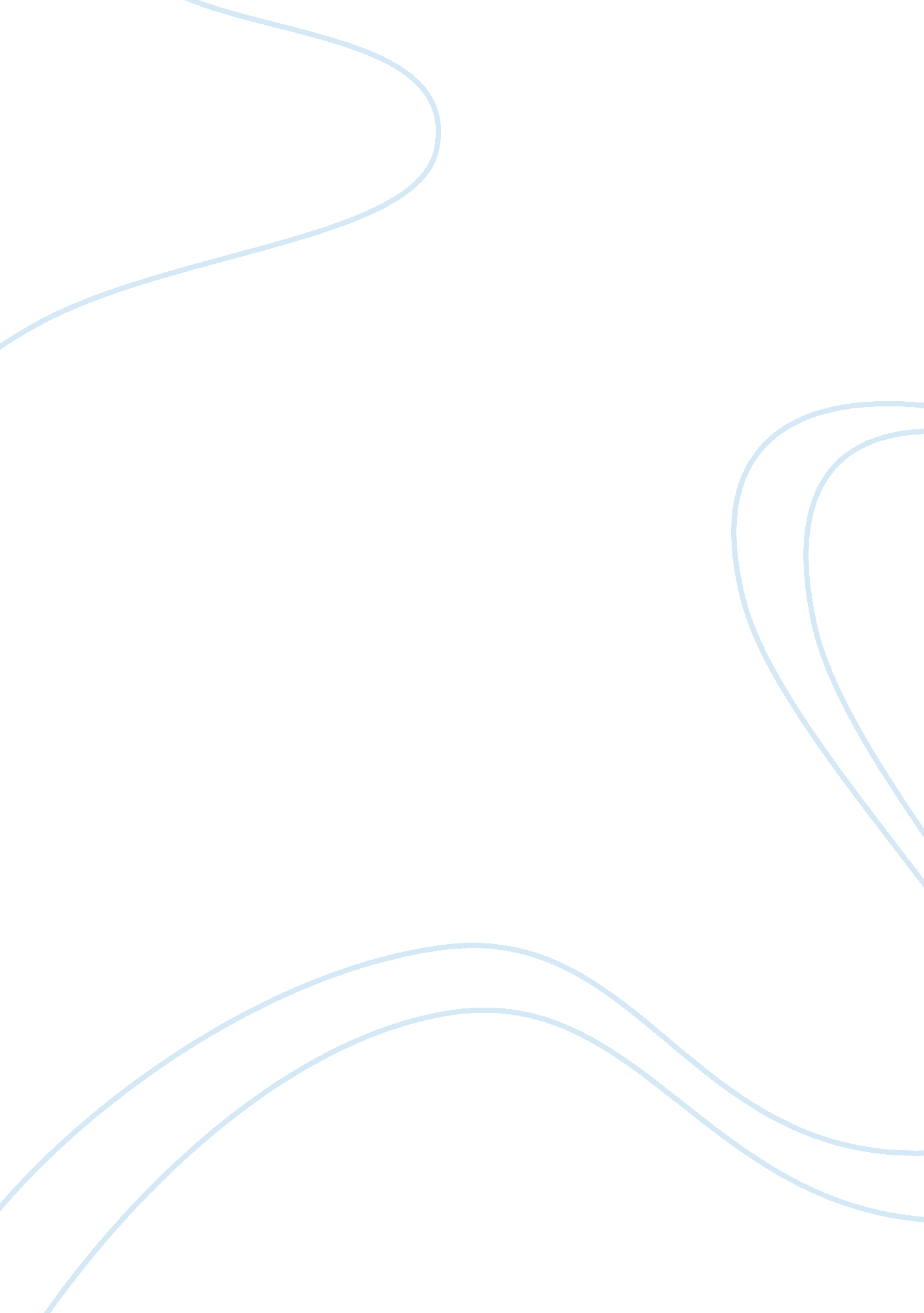 The origin and history of company paid volunteering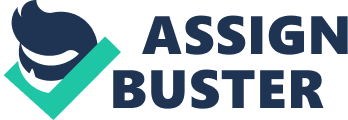 Volunteer behaviour has been an of import dimension of American society throughout its history. ( Sundeen, R. , 1990 pg, 483-500 ) . Its public face has frequently, in the yesteryear, been tied to faith. Today, the chances for volunteering may be authorities sponsored ( Peace Corps ) , private ( non-profits such as Habitat for Humanity ) or tied to religion ( such as Catholic Relief Services ) . It was estimated in 1987 about 80 million grownups in the US volunteered in both formal and informal activities. Previous research into voluntary behaviour has found such factors as socio-economic position, topographic point of abode, ethnicity and life rhythm variables to be associated with the likeliness of volunteering. ( Sundeen, R. , 1990 pg, 483-500 ) Company volunteering is a pattern of using corporations ' employees in community battle plans. ( Corporate Volunteering, n. d, pg 1 ) . Volunteering is a quickly turning phenomenon, a common passion among executives and a critical issue for corporations to understand. ( ABA Banking Journal ( 2004 ) , pg 12 ) . More than 90 % of Fortune 500 companies have volunteer plans and workplace volunteering has become a critical component of many concerns ' strategic programs. ( [ 2007 ] Corporate Volunteers, pg 31 ) Employee volunteering has been around for over 100 old ages but until late the volunteering attempts had been tied to the philanthropic attempts of the company. Now with the impulse of corporate societal duty, corporate volunteering is progressively being viewed as a scheme to profit the community, the concern and the single employee. ( Corporate Volunteering, n. d, pg 1 ) Importance OF THE ISSUE The importance of corporate volunteering arises from the legion benefits it has on both the employer and the employee. The benefits for the employer include ; one, corporate volunteering acts as a good PR tool ( Capeling-Alakija, S. ( 2001 ) , pg 17 ) . It besides enables the company to run into outlooks about its corporate societal duties. ( Bove , R. ( 1987 ) , pg 11 ) . It acts as a good Praseodymium tool because it helps heighten the company 's repute by giving it a good name in the communities it operates. This is largely because it helps the company show how it makes a difference to everyone non merely the stockholders but besides the community as a whole. ( Dixon, P. ( 2004 ) , pg 12 ) . A better repute can heighten gross revenues and besides can be utile when a concern wants to relocate or spread out and is reliant on the community for a smooth procedure. ( `` The concern instance, '' n. d, pg 5 ) Two, it besides acts as a enlisting tool. ( Penttila, C. ( 2006 ) , pg 100 ) . This is because with the new coevals Y workers which are workers between the age of 18 and 26, ( [ 2007 ] Volunteering plans make a difference, pg 12 ) there is an increased demand for them to work for corporations that behave responsibly and that have good records of corporate community engagement. ( `` The concern instance, '' n. d, pg 5 ) . Therefore with the being of voluntary plans, an employer is so able to pull more appliers to its organisation. Three, it besides acts as a keeping tool. ( Penttila, C. ( 2006 ) , pg 100 ) . Through corporate volunteering, an employer is able to react to employees ' concerns about the quality of their work and place life. ( Bove , R. ( 1987 ) , pg 11 ) . This sends a clear message that the organisation cares about its employees and so an employer will be given to retain more of its workers. Four, it enhances staff morale and increases work public presentation. Volunteering helps employees experience good about themselves and about their employer. Due to this their motive, committedness and public presentation are increased. ( `` The concern instance, '' n. d, pg 5 ) . This so benefits the employer as it is in line with the company 's underside line. Increased public presentation by the workers means a higher public presentation for the company. Five, corporate volunteering can besides move as a preparation and development tool. ( `` The concern instance, '' n. d, pg 6 ) . Skills-based volunteering has become really popular and with this type of volunteering ; every degree of expertness in a company is tapped. ( Penttila, C. ( 2006 ) , pg 100 ) . Due to such plans the employees ' accomplishments get reinforced and so the volunteering plan so acts as a preparation tool for the employees. ( Bove , R. ( 1987 ) , pg 11 ) . Corporate volunteering can besides complement bing preparation and development plans, with an added dimension of a existent life state of affairs which is non offered by traditional classs. ( `` The concern instance, '' n. d, pg 6 ) There are besides several benefits for the employee that root from company volunteering. One of the benefits to the employee is that it gives the employee the chance to broaden their experience ( Capeling-Alakija, S. ( 2001 ) , pg 17 ) . This is because it allows the employee to work in wholly different environments. Another benefit that volunteering has on employees is that it helps them hike their callings. Volunteering has been seen to assist employees by giving them chances to web with equals, besides portion bing accomplishments and add to their portfolio of work experience. Therefore volunteering helps employees expand their concern contacts. ( 2007, Volunteering Helps You, pg 74 ) A 3rd benefit is that it enables the employees to reenforce their accomplishments in such countries as clip direction, communicating and concern accomplishments. ( `` The concern instance, '' n. d, pg 4 ) Finally volunteering does assist employees to lend to issues they truly care about piece at the same clip assisting them give back to the community. ( `` The concern instance, '' n. d, pg 4 ) Controversy The contention in this issue arises due to a deficiency of a fiscal instance for giving workers paid leave to volunteer or for supplying financess straight to back up the employee voluntary activities. ( Danny Bradbury, 2008 ) More traditional directors do non see the benefits of such activities because the fiscal returns do non amount to what the company pays out. Besides they feel that such activities keep their staff off from their desks more than they are usually. ( Danny Bradbury, 2008 parity. 2 ) While the directors who are pro corporate volunteering believe that even though through the voluntary activities the company may non be able to retrieve in mensurable sense its fiscal outlay. , the intangible benefits for the company and the employees are huge in footings of better stigmatization for the company and increased motive for the employees as they feel better about what they do. ( Danny Bradbury, 2008 parity. 17 ) 